PRACOVNÝ LISTRočník: piatyTrieda: Meno žiaka:Predmet: Gramatika1.Vyber správne slová a doplň ich do viet.Okolo stromu poletuje ........................................ (hýľ, hydina)Postavili si novú ...................................................(chyžu, burgyňu)Vo váze je pekná ..................................................(stromy, kytica)Deti sa hrajú na .....................................................(chytačku, kuchyňu)2. Napíš vety so správnym poradím slov.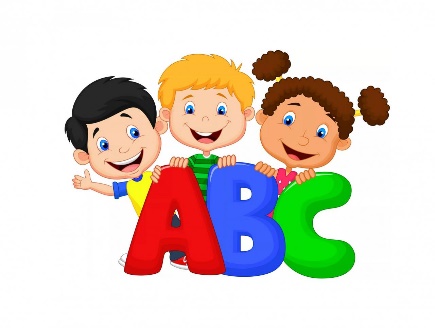 vyoráva zemiaky. Traktorpomáhajú Deti zbere. prisa hýbať. Brigádnici musia dobrebyť Práca hotová. Chytro musí............................................................................................................................................................................................................................................................................................................................................................................................................................................................................................................................................................................................................................................................................3. Doplň vhodné slabiky.ku....ňa                       bu.....na                     ....dina                              .......ticade.....                          me.....ny                    piv...ca                             čerš.....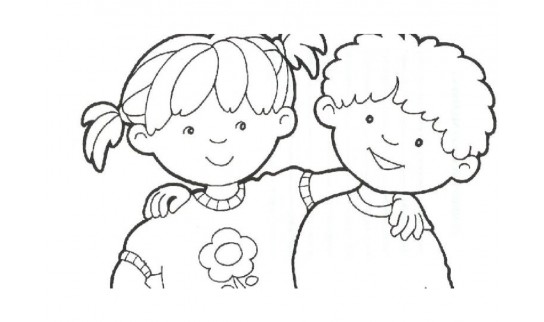 